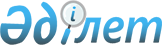 Качир аудандық мәслихатының (V сайланған XXХIХ сессиясы) 2014 жылғы 25 желтоқсандағы "2015 - 2017 жылдарға арналған Качир ауданының бюджеті туралы" № 3/39 шешіміне өзгерістер мен толықтыру енгізу туралыПавлодар облысы Качир аудандық мәслихатының 2015 жылғы 16 қыркүйектегі № 1/47 шешімі. Павлодар облысының Әділет департаментінде 2015 жылғы 06 қазанда № 4750 болып тіркелді      Қазақстан Республикасының 2008 жылғы 4 желтоқсандағы Бюджет кодексінің 106-бабы  3,  4-тармақтарына, Қазақстан Республикасының 2001 жылғы 23 қаңтардағы "Қазақстан Республикасындағы жергілікті мемлекеттік басқару және өзін-өзі басқару туралы" Заңының  6-бабы 1- тармағы 1) тармақшасына сәйкес Качир аудандық мәслихаты ШЕШІМ ЕТЕДІ:

      1. Качир аудандық мәслихатының (V сайланған XXХIХ сессиясы) 2014 жылғы 25 желтоқсандағы "2015 - 2017 жылдарға арналған Качир ауданының бюджеті туралы" № 3/39  шешіміне (Нормативтік құқықтық актілерді мемлекеттік тіркеу тізілімінде № 4269 тіркелген, 2015 жылғы 22 қаңтарында "Тереңкөл тынысы" газетінің № 3, 2015 жылғы 29 қаңтарында "Тереңкөл тынысы" газетінің № 4, 2015 жылғы 22 қаңтарында "Заря" газетінің № 3, 2015 жылғы 29 қаңтарында "Заря" газетінің № 4 жарияланған) мынадай өзгерістер мен толықтыру енгізілсін:

       1-тармақта:

      1) тармақшасында:

      "2947565" деген сандар "2944612" деген сандармен ауыстырылсын;

      "435979" деген сандар "432318" деген сандармен ауыстырылсын;

      "1510" деген сандар "2218" деген сандармен ауыстырылсын;

      2) тармақшасында "2956021" деген сандар "2953068" деген сандармен ауыстырылсын;

      3) тармақшасында:

      "57164" деген сандар "56631" деген сандармен ауыстырылсын;

      "11215" деген сандар "11748" деген сандармен ауыстырылсын;

      5) тармақшасында "-65620" деген сандар "-65087" деген сандармен ауыстырылсын;

      6) тармақшасында "65620" деген сандар "65087" деген сандармен ауыстырылсын;

       5-тармақта "8945" деген сандар "2982" деген сандармен ауыстырылсын;

      көрсетілген шешімнің  1,  6-қосымшалары осы шешімнің  1,  2 қосымшаларына сәйкес жаңа редакцияда жазылсын.

      2. Осы шешімнің орындалуын бақылау аудандық мәслихаттың тұрақты жоспарлы – бюджеттік комиссиясына жүктелсін.

      3. Осы шешім 2015 жылғы 1 қаңтардан бастап қолданысқа енгізіледі.

 2015 жылға арналған
АУДАНДЫҚ БЮДЖЕТ
(өзгерістер мен толықтыру) 2015 жылға арналған жергілікті өзін-өзі басқару
органдарына трансферттер сомаларын үлестіру
					© 2012. Қазақстан Республикасы Әділет министрлігінің «Қазақстан Республикасының Заңнама және құқықтық ақпарат институты» ШЖҚ РМК
				
      Сессия төрағасы

С. Ахменова

      Качир аудандық мәслихатының хатшысы

С. Баяндинов
Качир аудандық мәслихатының
(V сайланған XLVII кезектен тыс
сессиясы) 2015 жылғы 16
қыркуйектегі № 1/47
шешіміне
1-қосымшаКачир аудандық мәслихатының
(V сайланған XXХIХ кезекті
сессиясы) 2014 жылғы 25
желтоқсандағы № 3/39
шешіміне
1-қосымшаСанаты

Санаты

Санаты

Санаты

Сомасы (мың теңге)

Сыныбы

Сыныбы

Сыныбы

Сомасы (мың теңге)

Ішкі сыныбы

Ішкі сыныбы

Сомасы (мың теңге)

Атауы

Сомасы (мың теңге)

1

2

3

4

5

1. КІРІСТЕР

2 944 612

1

САЛЫҚТЫҚ ТҮСІМДЕР

432 318

01

Табыс салығы

179 371

2

Жеке табыс салығы

179 371

03

Әлеуметтік салық

145 831

1

Әлеуметтік салық

145 831

04

Меншікке салынатын салықтар

94 892

1

Мүлікке салынатын салықтар

54 357

3

Жер салығы

3 360

4

Көлік құралдарына салынатын салық

22 675

5

Бірыңғай жер салығы

14 500

05

Тауарларға, жұмыстарға және қызметтерге салынатын ішкі салықтар

9 916

2

Акциздер

1 117

3

Табиғи және басқа да ресурстарды пайдаланғаны үшін түсетін түсімдер

2 355

4

Кәсіпкерлік және кәсіби қызметті жүргізгені үшін алынатын алымдар

6 444

08

Заңдық маңызы бар әрекеттерді жасағаны және (немесе) оған уәкілеттігі бар мемлекеттік органдар немесе лауазымды адамдар құжаттар бергені үшін алынатын міндетті төлемдер

2 308

1

Мемлекеттік баж

2 308

2

САЛЫҚТЫҚ ЕМЕС ТҮСІМДЕР

9 799

01

Мемлекеттік меншіктен түсетін кірістер

3 137

5

Мемлекет меншігіндегі мүлікті жалға беруден түсетін кірістер

3 119

7

Мемлекеттік бюджеттен берілген кредиттер бойынша сыйақылар

18

06

Басқа да салықтық емес түсімдер

6 662

1

Басқа да салықтық емес түсімдер

6 662

3

НЕГІЗГІ КАПИТАЛДЫ САТУДАН ТҮСЕТІН ТҮСІМДЕР

2 218

01

Мемлекеттік мекемелерге бекітілген мемлекеттік мүлікті сату

1 755

1

Мемлекеттік мекемелерге бекітілген мемлекеттік мүлікті сату

1 755

03

Жерді және материалдық емес активтерді сату

463

1

Жерді сату

43

2

Материалдық емес активтерді сату

420

4

ТРАНСФЕРТТЕРДІҢ ТҮСІМДЕРІ

2 500 277

02

Мемлекеттік басқарудың жоғары тұрған органдарынан түсетін трансферттер

2 500 277

2

Облыстық бюджеттен түсетін трансферттер

2 500 277

Функционалдық топ

Функционалдық топ

Функционалдық топ

Функционалдық топ

Функционалдық топ

Сомасы (мың теңге)

Кіші функция

Кіші функция

Кіші функция

Кіші функция

Сомасы (мың теңге)

Бюджеттік бағдарламалардың әкiмшiсi

Бюджеттік бағдарламалардың әкiмшiсi

Бюджеттік бағдарламалардың әкiмшiсi

Сомасы (мың теңге)

Бағдарлама

Бағдарлама

Сомасы (мың теңге)

Атауы

Сомасы (мың теңге)

1

2

3

4

5

6

II. ШЫҒЫНДАР

2 953 068

01

Жалпы сипаттағы мемлекеттiк қызметтер

286 827

1

Мемлекеттiк басқарудың жалпы функцияларын орындайтын өкiлдi, атқарушы және басқа органдар

223 967

112

Аудан (облыстық маңызы бар қала) мәслихатының аппараты

14 511

001

Аудан (облыстық маңызы бар қала) мәслихатының қызметін қамтамасыз ету жөніндегі қызметтер

14 511

122

Аудан (облыстық маңызы бар қала) әкімінің аппараты

68 173

001

Аудан (облыстық маңызы бар қала) әкімінің қызметін қамтамасыз ету жөніндегі қызметтер

67 143

003

Мемлекеттік органның күрделі шығыстары

1 030

123

Қаладағы аудан, аудандық маңызы бар қала, кент, ауыл, ауылдық округ әкімінің аппараты

141 283

001

Қаладағы аудан, аудандық маңызы бар қала, кент, ауыл, ауылдық округ әкімінің қызметін қамтамасыз ету жөніндегі қызметтер

141 283

2

Қаржылық қызмет

16 343

452

Ауданның (облыстық маңызы бар қаланың) қаржы бөлімі

16 343

001

Ауданның (облыстық маңызы бар қаланың) бюджетін орындау және коммуналдық меншігін басқару саласындағы мемлекеттік саясатты іске асыру жөніндегі қызметтер

15 174

003

Салық салу мақсатында мүлікті бағалауды жүргізу

705

010

Жекешелендіру, коммуналдық меншікті басқару, жекешелендіруден кейінгі қызмет және осыған байланысты дауларды реттеу

464

5

Жоспарлау және статистикалық қызмет

13 563

453

Ауданның (облыстық маңызы бар қаланың) экономика және бюджеттік жоспарлау бөлімі

13 563

001

Экономикалық саясатты, мемлекеттік жоспарлау жүйесін қалыптастыру және дамыту саласындағы мемлекеттік саясатты іске асыру жөніндегі қызметтер

13 403

004

Мемлекеттік органның күрделі шығыстары

160

9

Жалпы сипаттағы өзге де мемлекеттiк қызметтер

32 954

454

Ауданның (облыстық маңызы бар қаланың) кәсіпкерлік және ауыл шаруашылығы бөлімі

24 348

001

Жергілікті деңгейде кәсіпкерлікті және ауыл шаруашылығын дамыту саласындағы мемлекеттік саясатты іске асыру жөніндегі қызметтер

17 348

007

Мемлекеттік органның күрделі шығыстары

7 000

458

Ауданның (облыстық маңызы бар қаланың) тұрғын үй-коммуналдық шаруашылығы, жолаушылар көлігі және автомобиль жолдары бөлімі

8 606

001

Жергілікті деңгейде тұрғын үй-коммуналдық шаруашылығы, жолаушылар көлігі және автомобиль жолдары саласындағы мемлекеттік саясатты іске асыру жөніндегі қызметтер

8 606

02

Қорғаныс

14 253

1

Әскери мұқтаждар

6 493

122

Аудан (облыстық маңызы бар қала) әкімінің аппараты

6 493

005

Жалпыға бірдей әскери міндетті атқару шеңберіндегі іс-шаралар

6 493

2

Төтенше жағдайлар жөнiндегi жұмыстарды ұйымдастыру

7 760

122

Аудан (облыстық маңызы бар қала) әкімінің аппараты

7 760

007

Аудандық (қалалық) ауқымдағы дала өрттерінің, сондай-ақ мемлекеттік өртке қарсы қызмет органдары құрылмаған елдi мекендерде өрттердің алдын алу және оларды сөндіру жөніндегі іс-шаралар

7 760

03

Қоғамдық тәртіп, қауіпсіздік, құқықтық, сот, қылмыстық-атқару қызметі

1 000

9

Қоғамдық тәртіп және қауіпсіздік саласындағы өзге де қызметтер

1 000

458

Ауданның (облыстық маңызы бар қаланың) тұрғын үй-коммуналдық шаруашылығы, жолаушылар көлігі және автомобиль жолдары бөлімі

1 000

021

Елді мекендерде жол қозғалысы қауіпсіздігін қамтамасыз ету

1 000

04

Бiлiм беру

1 936 445

1

Мектепке дейiнгi тәрбие және оқыту

309 526

123

Қаладағы аудан, аудандық маңызы бар қала, кент, ауыл, ауылдық округ әкімінің аппараты

199 130

004

Мектепке дейінгі тәрбие мен оқыту ұйымдарының қызметін қамтамасыз ету

107 317

041

Мектепке дейінгі білім беру ұйымдарында мемлекеттік білім беру тапсырысын іске асыруға

91 813

464

Ауданның (облыстық маңызы бар қаланың) білім бөлімі

110 396

040

Мектепке дейінгі білім беру ұйымдарында мемлекеттік білім беру тапсырысын іске асыруға

110 396

2

Бастауыш, негізгі орта және жалпы орта білім беру

1 549 017

123

Қаладағы аудан, аудандық маңызы бар қала, кент, ауыл, ауылдық округ әкімінің аппараты

10 021

005

Ауылдық жерлерде балаларды мектепке дейін тегін алып баруды және кері алып келуді ұйымдастыру

10 021

464

Ауданның (облыстық маңызы бар қаланың) білім бөлімі

1 492 380

003

Жалпы білім беру

1 428 323

006

Балаларға қосымша білім беру 

64 057

465

Ауданның (облыстық маңызы бар қаланың) дене шынықтыру және спорт бөлімі

46 616

017

Балалар мен жасөспірімдерге спорт бойынша қосымша білім беру

46 616

9

Бiлiм беру саласындағы өзге де қызметтер

77 902

464

Ауданның (облыстық маңызы бар қаланың) білім бөлімі

77 902

001

Жергілікті деңгейде білім беру саласындағы мемлекеттік саясатты іске асыру жөніндегі қызметтер

8 477

005

Ауданның (облыстық маңызы бар қаланың) мемлекеттік білім беру мекемелері үшін оқулықтарды, оқу-әдiстемелiк кешендерді сатып алу және жеткізу

13 543

007

Аудандық (қалалық) ауқымдағы мектеп олимпиадаларын, мектептен тыс іс-шараларды және байқауларды өткiзу

542

015

Жетім баланы (жетім балаларды) және ата-аналарының қамқорынсыз қалған баланы (балаларды) күтіп-ұстауға қамқоршыларға (қорғаншыларға) ай сайынғы ақшалай қаражат төлемі

12 166

022

Жетім баланы (жетім балаларды) және ата-анасының қамқорлығынсыз қалған баланы (балаларды) асырап алғаны үшін Қазақстан азаматтарына біржолғы ақша қаражатын төлеуге арналған төлемдер

895

029

Балалар мен жасөспірімдердің психикалық денсаулығын зерттеу және халыққа психологиялық-медициналық-педагогикалық консультациялық көмек көрсету

10 214

067

Ведомстволық бағыныстағы мемлекеттік мекемелерінің және ұйымдарының күрделі шығыстары

32 065

06

Әлеуметтiк көмек және әлеуметтiк қамсыздандыру

145 567

1

Әлеуметтiк қамсыздандыру

15 755

464

Ауданның (облыстық маңызы бар қаланың) білім бөлімі

15 755

030

Патронат тәрбиешілерге берілген баланы (балаларды) асырап бағу

15 755

2

Әлеуметтiк көмек

110 562

451

Ауданның (облыстық маңызы бар қаланың) жұмыспен қамту және әлеуметтік бағдарламалар бөлімі

110 562

002

Жұмыспен қамту бағдарламасы

14 380

004

Ауылдық жерлерде тұратын денсаулық сақтау, білім беру, әлеуметтік қамтамасыз ету, мәдениет, спорт және ветеринар мамандарына отын сатып алуға Қазақстан Республикасының заңнамасына сәйкес әлеуметтік көмек көрсету

6 987

007

Жергілікті өкілетті органдардың шешімі бойынша мұқтаж азаматтардың жекелеген топтарына әлеуметтік көмек

35 121

010

Үйден тәрбиеленіп оқытылатын мүгедек балаларды материалдық қамтамасыз ету

570

014

Мұқтаж азаматтарға үйде әлеуметтiк көмек көрсету

26 213

016

18 жасқа дейінгі балаларға мемлекеттік жәрдемақылар

4 872

017

Мүгедектерді оңалту жеке бағдарламасына сәйкес мұқтаж мүгедектерді міндетті гигиеналық құралдармен және ымдау тілі мамандарының қызмет көрсетуін, жеке көмекшілермен қамтамасыз ету

12 301

052

Ұлы Отан соғысындағы Жеңістің жетпіс жылдығына арналған іс-шараларды өткізу

10 118

9

Әлеуметтiк көмек және әлеуметтiк қамтамасыз ету салаларындағы өзге де қызметтер

19 250

451

Ауданның (облыстық маңызы бар қаланың) жұмыспен қамту және әлеуметтік бағдарламалар бөлімі

19 250

001

Жергілікті деңгейде халық үшін әлеуметтік бағдарламаларды жұмыспен қамтуды қамтамасыз етуді іске асыру саласындағы мемлекеттік саясатты іске асыру жөніндегі қызметтер

17 266

011

Жәрдемақыларды және басқа да әлеуметтік төлемдерді есептеу, төлеу мен жеткізу бойынша қызметтерге ақы төлеу

1 644

021

Мемлекеттік органның күрделі шығыстары

100

067

Ведомстволық бағыныстағы мемлекеттік мекемелерінің және ұйымдарының күрделі шығыстары

240

07

Тұрғын үй-коммуналдық шаруашылық

90 493

1

Тұрғын үй шаруашылығы

20 642

123

Қаладағы аудан, аудандық маңызы бар қала, кент, ауыл, ауылдық округ әкімінің аппараты

212

007

Аудандық маңызы бар қаланың, кенттің, ауылдың, ауылдық округтің мемлекеттік тұрғын үй қорының сақталуын ұйымдастыру

212

458

Ауданның (облыстық маңызы бар қаланың) тұрғын үй-коммуналдық шаруашылығы, жолаушылар көлігі және автомобиль жолдары бөлімі

850

004

Аззаматтардың жеклеген санаттарын тұрғын үймен қамтамасыз ету

850

464

Ауданның (облыстық маңызы бар қаланың) білім бөлімі

610

026

Жұмыспен қамту 2020 жол картасы бойынша қалаларды және ауылдық елді мекендерді дамыту шеңберінде объектілерді жөндеу

610

472

Ауданның (облыстық маңызы бар қаланың) құрылыс, сәулет және қала құрылысы бөлімі

18970

003

Коммуналдық тұрғын үй қорының тұрғын үйін жобалау және (немесе) салу, реконструкциялау

2 000

098

Коммуналдық тұрғын үй қорының тұрғын үйлерін сатып алу

16 970

2

Коммуналдық шаруашылық

53 499

458

Ауданның (облыстық маңызы бар қаланың) тұрғын үй-коммуналдық шаруашылығы, жолаушылар көлігі және автомобиль жолдары бөлімі

51 769

012

Сумен жабдықтау және су бұру жүйесінің жұмыс істеуі

51 769

472

Ауданның (облыстық маңызы бар қаланың) құрылыс, сәулет және қала құрылысы бөлімі

1 730

005

Коммуналдық шаруашылығын дамыту

1 730

3

Елді мекендерді абаттандыру

16 352

123

Қаладағы аудан, аудандық маңызы бар қала, кент, ауыл, ауылдық округ әкімінің аппараты

16 352

008

Елді мекендердегі көшелерді жарықтандыру

7 259

009

Елді мекендердің санитариясын қамтамасыз ету

1 100

010

Жерлеу орындарын ұстау және туыстары жоқ адамдарды жерлеу

80

011

Елді мекендерді абаттандыру мен көгалдандыру

7 913

08

Мәдениет, спорт, туризм және ақпараттық кеңістiк

218 917

1

Мәдениет саласындағы қызмет

128 901

123

Қаладағы аудан, аудандық маңызы бар қала, кент, ауыл, ауылдық округ әкімінің аппараты

97 907

006

Жергілікті деңгейде мәдени-демалыс жұмыстарын қолдау

97 907

455

Ауданның (облыстық маңызы бар қаланың) мәдениет және тілдерді дамыту бөлімі

30 994

003

Мәдени-демалыс жұмысын қолдау

30 994

2

Спорт

13 271

465

Ауданның (облыстық маңызы бар қаланың) дене шынықтыру және спорт бөлімі

13 271

001

Жергілікті деңгейде дене шынықтыру және спорт саласындағы мемлекеттік саясатты іске асыру жөніндегі қызметтер

6 077

006

Аудандық (облыстық маңызы бар қалалық) деңгейде спорттық жарыстар өткiзу

3 965

007

Әртүрлi спорт түрлерi бойынша аудан (облыстық маңызы бар қала) құрама командаларының мүшелерiн дайындау және олардың облыстық спорт жарыстарына қатысуы

2 229

032

Ведомстволық бағыныстағы мемлекеттік мекемелерінің және ұйымдарының күрделі шығыстары

1 000

3

Ақпараттық кеңiстiк

48 846

455

Ауданның (облыстық маңызы бар қаланың) мәдениет және тілдерді дамыту бөлімі

30 761

006

Аудандық (қалалық) кiтапханалардың жұмыс iстеуi

27 480

007

Мемлекеттік тілді және Қазақстан халқының басқа да тілдерін дамыту

3 281

456

Ауданның (облыстық маңызы бар қаланың) ішкі саясат бөлімі

18 085

002

Мемлекеттік ақпараттық саясат жүргізу жөніндегі қызметтер

18 085

9

Мәдениет, спорт, туризм және ақпараттық кеңiстiктi ұйымдастыру жөнiндегi өзге де қызметтер

27 899

455

Ауданның (облыстық маңызы бар қаланың) мәдениет және тілдерді дамыту бөлімі

10 410

001

Жергілікті деңгейде тілдерді және мәдениетті дамыту саласындағы мемлекеттік саясатты іске асыру жөніндегі қызметтер

8 511

032

Ведомстволық бағыныстағы мемлекеттік мекемелерінің және ұйымдарының күрделі шығыстары

1 899

456

Ауданның (облыстық маңызы бар қаланың) ішкі саясат бөлімі

17 489

001

Жергілікті деңгейде ақпарат, мемлекеттілікті нығайту және азаматтардың әлеуметтік сенімділігін қалыптастыру саласында мемлекеттік саясатты іске асыру жөніндегі қызметтер

6 780

003

Жастар саясаты саласында іс-шараларды іске асыру

10 709

10

Ауыл, су, орман, балық шаруашылығы, ерекше қорғалатын табиғи аумақтар, қоршаған ортаны және жануарлар дүниесін қорғау, жер қатынастары

71 718

1

Ауыл шаруашылығы

24 792

453

Ауданның (облыстық маңызы бар қаланың) экономика және бюджеттік жоспарлау бөлімі

9 261

099

Мамандарға әлеуметтік көмек көрсету жөніндегі шараларды іске асыру

9 261

473

Ауданның (облыстық маңызы бар қаланың) ветеринария бөлімі

15 531

001

Жергілікті деңгейде ветеринария саласындағы мемлекеттік саясатты іске асыру жөніндегі қызметтер 

10 248

007

Қаңғыбас иттер мен мысықтарды аулауды және жоюды ұйымдастыру

1 717

047

Жануарлардың саулығы мен адамның денсаулығына қауіп төндіретін, алып қоймай залалсыздандырылған (зарарсыздандырылған) және қайта өңделген жануарлардың, жануарлардан алынатын өнімдер мен шикізаттың құнын иелеріне өтеу

3 566

6

Жер қатынастары

11 274

463

Ауданның (облыстық маңызы бар қаланың) жер қатынастары бөлімі

11 274

001

Аудан (облыстық маңызы бар қала) аумағында жер қатынастарын реттеу саласындағы мемлекеттік саясатты іске асыру жөніндегі қызметтер

8 224

003

Елдi мекендердi жер-шаруашылық орналастыру

3 050

9

Ауыл, су, орман, балық шаруашылығы, қоршаған ортаны қорғау және жер қатынастары саласындағы басқа да қызметтер

35 652

473

Ауданның (облыстық маңызы бар қаланың) ветеринария бөлімі

35 652

011

Эпизоотияға қарсы іс-шаралар жүргізу

35 652

11

Өнеркәсіп, сәулет, қала құрылысы және құрылыс қызметі

18 027

2

Сәулет, қала құрылысы және құрылыс қызметі

18 027

472

Ауданның (облыстық маңызы бар қаланың) құрылыс, сәулет және қала құрылысы бөлімі

18 027

001

Жергілікті деңгейде құрылыс, сәулет және қала құрылысы саласындағы мемлекеттік саясатты іске асыру жөніндегі қызметтер

8 829

013

Аудан аумағында қала құрылысын дамытудың кешенді схемаларын, аудандық (облыстық) маңызы бар қалалардың, кенттердің және өзге де ауылдық елді мекендердің бас жоспарларын әзірлеу

8 938

015

Мемлекеттік органның күрделі шығыстары

260

12

Көлiк және коммуникация

115 994

1

Автомобиль көлiгi

109 870

123

Қаладағы аудан, аудандық маңызы бар қала, кент, ауыл, ауылдық округ әкімінің аппараты

18 355

013

Аудандық маңызы бар қалаларда, кенттерде, ауылдарда, ауылдық округтерде автомобиль жолдарының жұмыс істеуін қамтамасыз ету

10 825

045

Елді-мекендер көшелеріндегі автомобиль жолдарын күрделі және орташа жөндеу

7 530

458

Ауданның (облыстық маңызы бар қаланың) тұрғын үй-коммуналдық шаруашылығы, жолаушылар көлігі және автомобиль жолдары бөлімі

91 515

023

Автомобиль жолдарының жұмыс істеуін қамтамасыз ету

22 680

045

Аудандық маңызы бар автомобиль жолдарын және елді мекендердің көшелерін күрделі және орташа жөндеу

68 835

9

Көлiк және коммуникациялар саласындағы басқа да қызметтер

6 124

458

Ауданның (облыстық маңызы бар қаланың) тұрғын үй-коммуналдық шаруашылығы, жолаушылар көлігі және автомобиль жолдары бөлімі

6 124

024

Кентiшiлiк (қалаiшiлiк), қала маңындағы ауданiшiлiк қоғамдық жолаушылар тасымалдарын ұйымдастыру

6 124

13

Басқалар

25 911

3

Кәсiпкерлiк қызметтi қолдау және бәсекелестікті қорғау

408

454

Ауданның (облыстық маңызы бар қаланың) кәсіпкерлік және ауыл шаруашылығы бөлімі

408

006

Кәсіпкерлік қызметті қолдау

408

9

Басқалар

25 503

123

Қаладағы аудан, аудандық маңызы бар қала, кент, ауыл, ауылдық округ әкімінің аппараты

11 110

040

"Өңірлерді дамыту" Бағдарламасы шеңберінде өңірлерді экономикалық дамытуға жәрдемдесу бойынша шараларды іске асыру

11 110

452

Ауданның (облыстық маңызы бар қаланың) қаржы бөлімі

2 982

012

Ауданның (облыстық маңызы бар қаланың) жергілікті атқарушы органының резерві

2 982

464

Ауданның (облыстық маңызы бар қаланың) білім бөлімі

11 411

041

"Өңірлерді дамыту" Бағдарламасы шеңберінде өңірлерді экономикалық дамытуға жәрдемдесу бойынша шараларды іске асыру

11 411

14

Борышқа қызмет көрсету

18

1

Борышқа қызмет көрсету

18

452

Ауданның (облыстық маңызы бар қаланың) қаржы бөлімі

18

013

Жергілікті атқарушы органдардың облыстық бюджеттен қарыздар бойынша сыйақылар мен өзге де төлемдерді төлеу бойынша борышына қызмет көрсету

18

15

Трансферттер

27 898

1

Трансферттер

27 898

452

Ауданның (облыстық маңызы бар қаланың) қаржы бөлімі

27 898

006

Нысаналы пайдаланылмаған (толық пайдаланылмаған) трансферттерді қайтару

59

051

Жергілікті өзін-өзі басқару органдарына берілетін трансферттер

27 839

III. ТАЗА БЮДЖЕТТІК КРЕДИТТЕУ

56 631

Бюджеттік кредиттер

68 379

10

Ауыл, су, орман, балық шаруашылығы, ерекше қорғалатын табиғи аумақтар, қоршаған ортаны және жануарлар дүниесін қорғау, жер қатынастары

68 379

1

Ауыл шаруашылығы

68 379

453

Ауданның (облыстық маңызы бар қаланың) экономика және бюджеттік жоспарлау бөлімі

68 379

006

Мамандарды әлеуметтік қолдау шараларын іске асыру үшін бюджеттік кредиттер

68 379

5

Бюджеттік кредиттерді өтеу

11 748

01

Бюджеттік кредиттерді өтеу

11 748

1

Мемлекеттік бюджеттен берілген бюджеттік кредиттерді өтеу

11 748

IV. ҚАРЖЫ АКТИВТЕРІМЕН ЖАСАЛАТЫН ОПЕРАЦИЯЛАР БОЙЫНША САЛЬДО

0

V. БЮДЖЕТ ТАПШЫЛЫҒЫ (ПРОФИЦИТІ)

- 65 087

VI. БЮДЖЕТ ТАПШЫЛЫҒЫН ҚАРЖЫЛАНДЫРУ (ПРОФИЦИТІН ПАЙДАЛАНУ)

65 087

Качир аудандық мәслихатының
(V сайланған XLVII кезектен
тыс сессиясы) 2015 жылғы
16 қыркуйектегі № 1/47
шешіміне
2-қосымшаКачир аудандық мәслихатының
(V сайланған XXХIХ кезекті
сессиясы) 2014 жылғы 25
желтоқсандағы № 3/39
шешіміне
6-қосымшаР/с №

Ауылдық округтердің атауы

Сомасы (мың теңге)

1

2

3

1

Байқоныс ауылдық округі 

996

2

Береговой ауылдық округі 

1 313

3

Бобровка ауылдық округі 

233

4

Верненка ауылдық округі 

1 687

5

Воскресенка ауылдық округі 

514

6

Жаңақұрылыс ауылдық округі 

565

7

Ивановка ауылдық округі 

435

8

Тереңкөл ауылдық округі 

17 651

9

Калиновка ауылдық округі 

1 008

10

Песчан ауылдық округі 

2 350

11

Октябрь ауылдық округі 

531

12

Федоровка ауылдық округі 

556

Барлығы:

27 839

